                                                                                                                   «Утверждаю»                                                                                             Глава Администрации                                                                                            МО Сосновское сельское поселение                                                                                                           А.Н.   Соклаков                                                                                           «_24_»_ «ноября»__2015 г.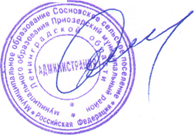 ПОЛОЖЕНИЕо проведении муниципального творческого конкурса«МОЯ ЕЛОЧНАЯ ИГРУШКА»Цели и задачиКонкурс проводится в целях выявления творческого потенциала детей и подростков.Задачи- повышение заинтересованности детей в жизни поселения;-повышение интереса детей к творчеству, выявление и поддержка талантливых детей;- развитие фантазии и воображения ребенка.Участники конкурсаВ конкурсе принимают участие обучающиеся детских коллективов образовательных учреждений МОУ «Сосновская СОШ», воспитанники дошкольных образовательных учреждений, обучающиеся МУДО «Сосновская детская школа искусств», участники художественной самодеятельности муниципальных казенных учреждений культуры МО Сосновское сельское поселение.Условия конкурсаДля участия в конкурсе принимаются новогодние игрушки до 30 см. Игрушка может быть объемной, плоской, возможности применения материалов неограниченные (за исключением легко воспламеняющих). Каждая игрушка должна иметь бирку (приложение 1) Работы должны отражать символ года.Подведение итоговПобедители конкурса определяются по трем номинациям: - «Индивидуальные работы»;- «Семейная игрушка»;- «Коллективная работа».Итоги по индивидуальным работам определяются по возрастным категориям.-дошкольники 3-4 года;-дошкольники 5-6 лет;-младшие школьники 7-8 лет;-младшие школьники 9-10 лет;-школьники старше 10 лет.По итогам работы жюри вручается приз «Самый маленький участник» в индивидуальном конкурсе.Критерии оценки:- качество исполнения игрушки;- оригинальность идеи и самого изделия;- соответствие требованиям положения конкурса.Лучшие игрушки будут украшать праздничные елки образовательных учреждений МО Сосновское сельское поселение, елки на улицах, расположенные на центральной площади п. Сосново, на площадях у МКУ «КСК «Снегирёвский» (д. Снегирёвка), административного здания ЗАО ««ПЗ» Расцвет» (д. Кривко).НаграждениеПобедители   награждаются подарками на празднике открытия Новогодних елок 22 декабря 2015 г.  в 16.00 (центральная площадь, п. Сосново), все участники поощряются сладкими призами.  Работы на конкурс принимаются до 17 декабря 2015 года по адресу: п. Сосново ул. Никитина дом 2, телефон для справок 61-030. Ответственный за проведение конкурса заместитель директора МОУ «Сосновская СОШ» по дополнительному образованию Афанасьева Г.Н.Руководство конкурсом.Общее руководство конкурсом осуществляется администрацией МО Сосновское сельское поселение.Приложение 1Образец биркиФамилия, имя, отчествоГод рожденияПолных летНазвание работыУчреждениеПреподаватель